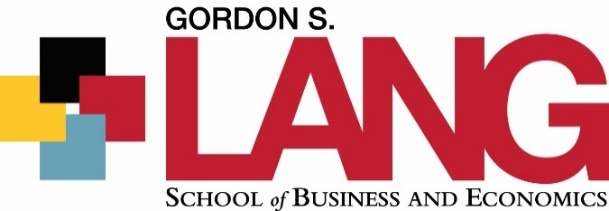 Instructor:		Dr. Towhidul Islam, ProfessorOffice:			MINS 206B Email: 		islam@uoguelph.ca	Office Hours:		Tuesdays 12:00 – 2:00 pmLecture: 		Section 2: Tuesdays 10:00 – 11:20 am, Room MCKN 120			Section 1: Tuesdays 2:30 – 3:50 pm, Room MCKN 029Lab (Data Analysis):   Section 2: Thursdays 10:00 – 11:20 am, Room 120Section 1: Thursdays 2:30 – 3:50 pm, MCKN 029Graduate Teaching Assistant (GTA): TBACourse Description and Objectives This course teaches methods of analysis that support decision making in the marketing discipline. Topics include reviews of data descriptions and visualization, market response models, perceptual mapping and brand positioning, marketing segmentation and targeting, market basket analysis and new product design and choice analysis. The main objectives are (a) develop your ability to make decisions using analytical tools and sound research; (b) translate analytical findings into strategic decision making; (c) become an intelligent user of available analytical tools and techniques. In this course, you will learn how to analyze marketing data to help make policy and strategic decisions. Specifically, we will use freely available R-Studio to learn how to use different analytical tools and interpret the results. Suggested Text: 	Chapman, C. and Feit, E. M. (2015), R for Marketing Research and Analytics, Springer                                              Data and R-codes available at: http://r-marketing.r-forge.r-project.org/data.html	[You can download selected chapters from University of Guelph Library]Software: 	R-Studio (Freely available).                                https://cran.r-project.org/ and https://www.rstudio.com/Course Learning ObjectivesUpon successfully completing this course, you should be able to: L01: develop your ability to make decisions using analytical tools and sound research L02: translate analytical findings into strategic decisionsL03: become an intelligent user of available analytical tools and techniques L04: become familiar with R programmingEvaluation Procedure (Group Assignments)You need to form groups (each group should have maximum of two students from the same section) by the end of first week. You can work individually, if willing.1 Best 4 out of 5 will be used for your final grade. Individual mark will be assigned from your group mark after adjusting evaluations from peers and feedback from GTAs. 2 All assignments (hard copy) are due during class hours. There will be penalty for late submissions if prior permission is not taken. All assignments will be made available at last 7 days prior to the due dates.Class ScheduleGrading PoliciesUnless you have discussed an extension well ahead of the due date with the instructor, late penalties of 5% of the total grade earned per day (including weekends) will be assigned to any assessment (i.e. deducted from the total mark). Extensions will only be granted on the basis of valid medical or personal reasons and need to be requested via email to the instructor as soon as possible. Late assignments will not be accepted once graded assignments have been returned officially to the class at large, unless circumstances permit, and alternative arrangements have been made.Students who find themselves unable to meet course requirements by the deadlines or the criteria expected because of medical or personal reasons, should review the regulations on academic consideration in the Academic Calendar and discuss their situation with the instructor, program counselor or other academic counselor as appropriate.http://www.uoguelph.ca/registrar/calendars/undergraduate/current/c08/c08-grds.shtml Missed AssignmentsA grade of zero will be assigned if you fail to submit an assignment, unless you are ill or have other compassionate reasons. Please read your Undergraduate Calendar for the regulations regarding illness and compassionate grounds. Please note, vacation travel, moving house, or outside work commitments will not be accepted as valid reasons for missing deadlines.If you have religious observances which conflict with the course schedule or if you are registered with Student Accessibility Services, please contact the course instructor to make arrangements for your assessment if appropriate.University PoliciesAcademic ConsiderationWhen you find yourself unable to meet an in-course requirement because of illness or compassionate reasons, please advise the course instructor in writing, with your name, id#, and e-mail contact. See the academic calendar for information on regulations and procedures for Academic Consideration: https://www.uoguelph.ca/registrar/calendars/graduate/2018-2019/genreg/sec_d0e2502.shtmlAcademic MisconductThe University of Guelph is committed to upholding the highest standards of academic integrity and it is the responsibility of all members of the University community, faculty, staff, and students to be aware of what constitutes academic misconduct and to do as much as possible to prevent academic offences from occurring. University of Guelph students have the responsibility of abiding by the University's policy on academic misconduct regardless of their location of study; faculty, staff and students have the responsibility of supporting an environment that discourages misconduct. Students need to remain aware that instructors have access to and the right to use electronic and other means of detection. Please note: Whether or not a student intended to commit academic misconduct is not relevant for a finding of guilt. Hurried or careless submission of assignments does not excuse students from responsibility for verifying the academic integrity of their work before submitting it. Students who are in any doubt as to whether an action on their part could be construed as an academic offence should consult with a faculty member or faculty advisor. The Academic Misconduct Policy is detailed in the Graduate Calendar:https://www.uoguelph.ca/registrar/calendars/graduate/2018-2019/genreg/sec_d0e2952.shtmlAccessibilityThe University of Guelph is committed to creating a barrier-free environment. Providing services for students is a shared responsibility among students, faculty and administrators. This relationship is based on respect of individual rights, the dignity of the individual and the University community's shared commitment to an open and supportive learning environment. Students requiring service or accommodation, whether due to an identified, ongoing disability or a short-term disability should contact Student Accessibility Services as soon as possible. For more information, contact SAS at 519-824-4120 ext. 56208 or email sas@uoguelph.ca or see the website: https://wellness.uoguelph.ca/accessibility/Course Evaluation InformationPlease refer to the Course and Instructor Evaluation WebsiteRecording of MaterialsPresentations which are made in relation to course work—including lectures—cannot be recorded or copied without the permission of the presenter, whether the instructor, a classmate or guest lecturer. Material recorded with permission is restricted to use for that course unless further permission is granted.Drop dateFor regulations and procedures for Dropping Courses, see the Academic Calendar:https://www.uoguelph.ca/registrar/calendars/graduate/2018-2019/sched/sched-dates-f10.shtml.Department of Marketing and Consumer StudiesMarketing Analytics: MCS*3500, Fall 2021ModulesTopicWeight1Due Date2Learning OutcomesModule 1Understanding Data and Data Visualization 25%September 30th LO1 to LO4Module 2Market Response Models25%October 21stLO1 to LO4Module 3Dimension Reduction: Perceptual Mapping & Brand Positioning25%November 11thLO1 to LO4Module 4Market Segmentation and Targeting	25%November 30thLO1 to LO4Module 5New Product Design and Insights 25%December 9thLO1 to LO4Weeks & ModulesTopicsReadings: Lecture SlidesModule 1: Data and Data VisualizationIntroduction to R and R MarkdownUnderstanding DataIntroduction to ggplot2 and overview of key graphics librariesUnderstanding additional layers: Geom, Co-ordinates and Scales, Labels, Facet, Color, Texts, Appearance, ThemeBasic plots: scatter, line, densities, histograms, and box plotsExcellent book if you want to develop visualization skills:Data visualization: Healy, K. (2018). Data visualization: a practical introduction. Princeton University Press.Readings: Chapter 3Module 2: Market Response Models Linear regression, binary logistic, best subset regressionMultivariate adaptive regression splines (MARS)Visualizing model estimates with confidence interval, average marginal effectsReadings: Chapter 7Module 3: Dimension Reduction: Mapping and Brand PositioningPerceptual Mapping with metric, nominal, and mixed dataDistance Measures: Euclidean, Pearson, Gower, DissimilarityPrincipal Component, Factor Analysis, and Multidimensional ScalingVisualizing perceptual maps Readings: Chapter 8Module 4: Market Segmentation and TargetingMarket segmentation: K-Means and model-based clusteringVisualization of segments on the key dimensions (i.e., principal components) of the basis or segmentation variablesClassification trees for targeting; random forest and visualization of decision treesReadings: Chapter 11Module 5: Product Design: Experiment, Models, and InsightsIntroduction to discrete experimentDesign of generic, alternative specific (labelled) experimentsData coding and preparationBasic Choice Model: Multinomial Logit Model (MNL)Marginal rates of substitution (MRS), willingness to pay (WTP), relative importance of product attributes, and their visualizationReadings: Chapter 13